英国微留学国际夏令营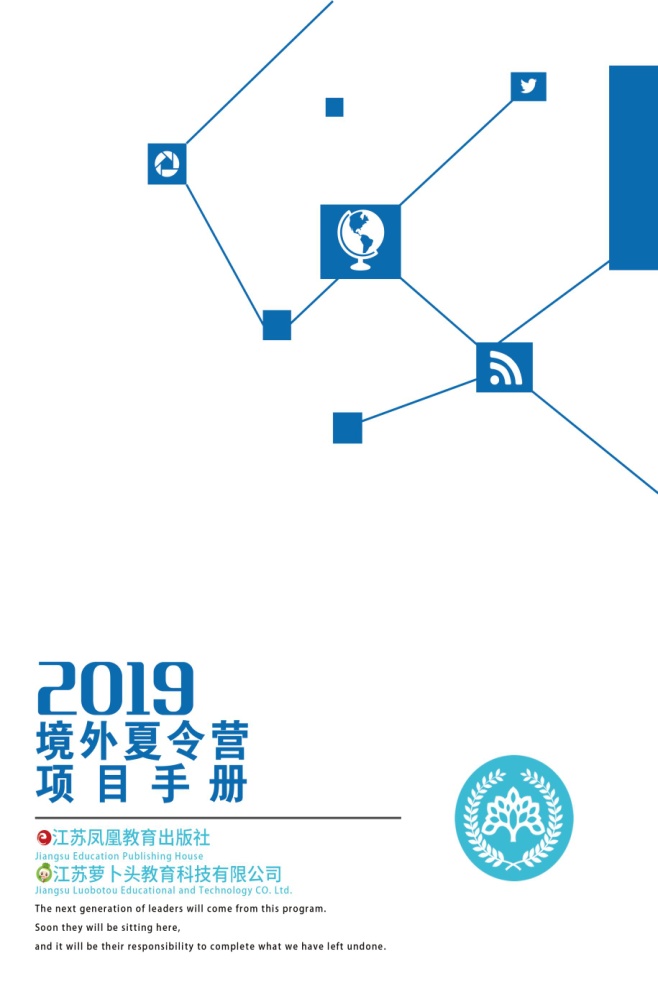 ※课程长度：16天※课程费用：36800元/人※营地介绍: 营地为惠灵顿公学，英国三大公学之一，1859年宣告成立，是维多利亚女王为纪念大不列颠军事家并曾两度任英国首相的惠灵顿公爵而命名，是英国最大和最辉煌的世界顶级贵族名校之一。※课程特色：1.根据学员英语水平分班，小学到高中的学生都可以参加；2.以学为主，以玩为辅。周一到周五在学校上课，周末进行游览，是真正的微留学活动；3.学员来自不同的国家，组成真正的国际班。每个班不超过15人，真正的小班化教学；4.橄榄球、足球、篮球、游泳、舞蹈、寻宝游戏、时装秀、迪斯科……活动太多太有趣，好玩到停不下来；5. 由有丰富教学经验的英国教师教学，配套专门编写的教材，综合提高英语运用能力。※课程说明：以下课程安排为参考，实际顺序可能变动，内容不变；实际课程安排及抵离时间以出发前最终通知为准。※课程安排：英国微留学国际夏令营时间上午下午活动DAY1搭乘航班，前往伦敦，接机前往营地，抵达后参观校园搭乘航班，前往伦敦，接机前往营地，抵达后参观校园迎新之夜DAY2分配班级活动课/体育课故事之夜DAY3学术课程/活动活动课/体育课报纸时装秀DAY4学术课程/活动活动课/体育课魅力舞会DAY5校园趣味游戏活动校园寻宝国际联谊之夜DAY6伦敦全天旅行伦敦全天旅行猎人游戏DAY7学术课程/活动活动课/体育课电影之夜DAY8学术课程/活动活动课/体育课魅力之夜DAY9学术课程/活动温莎游览谜题挑战DAY10学术课程/活动活动课/体育课音乐之声DAY11学术课程/活动活动课/体育课电影之夜DAY12校内体育活动校园艺术手工课猎人游戏DAY13牛津游览：克拉伦登楼、谢尔登剧院、拉德克雷夫院楼、圣玛利亚学院、基督教堂学院牛津游览：克拉伦登楼、谢尔登剧院、拉德克雷夫院楼、圣玛利亚学院、基督教堂学院才艺秀DAY14学术课程/活动毕业典礼告别晚宴DAY15告别营地，前往机场结束返回国内告别营地，前往机场结束返回国内告别营地，前往机场结束返回国内DAY16到达国内到达国内到达国内学生报名表（带＊为必填项）学生报名表（带＊为必填项）学生报名表（带＊为必填项）学生报名表（带＊为必填项）学生报名表（带＊为必填项）姓名＊拼音身份证号性别＊年级及班级＊学校＊是否有护照护照号码及失效日期出生年月日（与户口本一致）出生年月日（与户口本一致）所报活动＊请勾选：微留学英国国际夏令营（  ）                       澳大利亚国际夏令营（   ）        请勾选：微留学英国国际夏令营（  ）                       澳大利亚国际夏令营（   ）        请勾选：微留学英国国际夏令营（  ）                       澳大利亚国际夏令营（   ）        请勾选：微留学英国国际夏令营（  ）                       澳大利亚国际夏令营（   ）        家庭住址父亲姓名＊联系电话＊母亲姓名＊联系电话＊父/母电子邮件饮食禁忌是否晕车宗教信仰过敏史学生家庭意见同意由本项目国内外机构统一安排分配学生行程。同意由本项目国内外机构统一安排分配学生行程。同意由本项目国内外机构统一安排分配学生行程。同意由本项目国内外机构统一安排分配学生行程。学生家庭意见学生签字：学生签字：学生家庭意见家长签字：	家长签字：	学生家庭意见时间：  年  月   日时间：  年  月   日